THE COUNCILCity of New Orleans   HELENA MORENO								      JP MORRELLCouncilmember-At-Large						                      Councilmember-At-LargeJOSEPH I. GIARRUSSO III             LESLI D. HARRIS                    FREDDIE KING III              EUGENE J. GREEN, JR.	 OLIVER M. THOMAS, JR.  Councilmember District A	Councilmember District B          Councilmember District C         Councilmember District D          Councilmember District EAGENDARegular Meeting of the City Councilto be held in City Hall Council Chamber on Thursday, February 2, 2023 at 10:00 A.M.ROLL CALLLORA W. JOHNSONCLERK OF COUNCILINVOCATIONPASTOR BRANDON BOUTINUNITED FELLOWSHIP FULL GOSPEL BAPTIST CHURCH PLEDGE OF ALLEGIANCEJOSEPH I. GIARRUSSO IIICOUNCILMEMBER DISTRICT “A”NATIONAL ANTHEM PUBLIC E-COMMENT FORMS, RULES AND INFORMATION ARE AVAILABLE AThttps://council.nola.gov/home/APPROVAL OF THE MINUTES – January 5, 2023, January 18, 2023 (Special Meeting) and January 19, 2023.Annotation:TO BE APPROVED.SPECIAL ORDERS OF BUSINESSFIRST ORDER OF BUSINESS – PRESENTATION – MIKE FITTS, PRESIDENT OF TULANE, TROY DANNEN, ATHLETIC DIRECTOR, COACH WILLIE FRITZ TEAM MEMBERS: LAWRENCE KEYS III, JHA’QUAN JACKSON, ANGELO ANDERSON, JOSH REMETICH, NOAH TALIANCICH AND LANCE ROBINSON Brief:Honoring the Tulane University Football Team, winners of the 2023 Cotton Bowl Classic.Annotation:ELECTRONICALLY SUBMITTED.(Cm. Morrell).TO APPEAR.SECOND ORDER OF BUSINESS – PRESENTATION – MYSTIC KREWE OF FEMME FATALE CROWN JEWELS RECOGNITION, HONORING ALL MARDI GRAS QUEENS - MYSTIC KREWE OF FEMME FATALE PRESIDENT, HONORABLE LISA RAY DIGGS; MYSTIC KREWE OF FEMME FATALE PARADE CAPTAIN, DR. TAKEISHA DAVIS; MYSTIC KREWE OF FEMME FATALE QUEEN-SELECT 2023, KIMBERLY R. JONES; MYSTIC KREWE OF FEMME FATALE HONORARY GRAND MARSHALL, JUSTICE BERNETTE JOSHUA JOHNSON, RET; MYSTIC KREWE OF FEMME FATALE FOUNDER, GWENDOLYN RAINEY; AND QUEEN ZULU 2023Brief:The Mystic Krewe of Femme Fatale is officially proclaiming and honoring all 2023 Mardi Gras Queens: MKFF Queen Monique R. Jones, Queen Pontchartrain XLVIII Celeste Patricia Scandaliato, Queen Excalibur XXI Hasahnee Jackson, Queen Oshun XXIV Dr. Ruby Ann McClaren Johnson, Queen Nefertiti III Summer Amber Turner, Princess Choctaw Jacquelyne McGowan Decastro, Queen Freret XI Jessica Amber Lozano, Sparta Queen LXX Sophia Rose Zollinger & Phoenix III Shelby Elizabeth Saak, Queen Cleopatra L Victoria J. Bagot, Queen Pygmalion XXIII Katherine Koppens, Queen Alla XCI Dr. Cherie Drez Bragg, Queen Carrollton XCIX - Kirsten Blair Jackson, Queen Guinevere XLVI Jennifer Robertson (King Arthur), Queen TCQNO II Cheryl Banks, Goddess Nyx XI Debbie Prejean & Demi Goddess Nyx 2023 Shannon McDaniel, Queen Tucks LIV Sheri Bleuler, Queen Iris Holly Carol Black, Queen Nomtoc LII Vinaya Jackson, Queen Endymion LVII Katelynne Marie Russell, Queen Athena VIII Marcia Prosper Darby, Queen Zulu Dr. Christy Spears, Queen Symphony VI Christina Monique George, Mid-City Queen LXXXIX Judith DeFraties, Thoth Queen LXXV Haley Alyssa Pettingill, Legion of Mars Queen X Grace Farnsworth.Annotation:ELECTRONICALLY SUBMITTED.(Cm. Thomas).TO APPEAR.THIRD ORDER OF BUSINESS – PRESENTATION – RETIREMENT OF JUDGE EDWIN LOMBARDBrief:Honoring the Career and Retirement of Judge Edwin Lombard.Annotation:ELECTRONICALLY SUBMITTED.(Cm. Harris).TO APPEAR.CONSENT AGENDACOMMUNICATION – FROM ERIN SPEARS – CHIEF OF STAFF & COUNSEL, COUNCIL UTILITIES REGULATORY OFFICEBrief:Submitting the transmittal document for communications related to electric and gas utility matters to be received by the Council of the City of New Orleans at its meeting on February 2, 2023:Communications from Entergy New Orleans, LLC (“ENO”)Semi-Annual Securitized Storm Cost Recovery Rider Update, submitted pursuant to Resolution R-15-193 Reply Comments, UD-18-03Motion for Delay of Consideration, Dockets UD-18-01 and UD-18-07Fuel Adjustments for the February 2023 Billing Cycle, UD-18-07Other CommunicationsMotion to Extend Date to File Advisors' Report, submitted by Dentons US, UD-22-04Annotation:ELECTRONICALLY SUBMITTED.MAY BE RECEIVED.COMMUNICATION – FROM APRIL HUANG, PERMIT INTAKE ANALYST, DEPARTMENT OF SAFETY AND PERMITS, CITY OF NEW ORLEANSBrief:Transmitting the application documents for a demolition permit requiring City Council review and approval for the following property:1923 St. Charles Avenue, 22-36132-DEMO-Council District “B”Annotation:ELECTRONICALLY SUBMITTED.MAY BE RECEIVED. (Suggested Hearing Date Set For 2/16/23).COMMUNICATION – FROM AMY B. TREPAGNIER, DIRECTOR OF PERSONNEL, CITY OF NEW ORLEANS, DEPARTMENT OF CIVIL SERVICEBrief:Submitting for Council approval an Amendment to the Civil Service Rules (Parental Leave) in accordance with Article X, Section 10 of the Constitution of Louisiana as adopted by the Civil Service Commission at its meeting of January 20, 2023.Annotation:ELECTRONICALLY SUBMITTED.MAY BE RECEIVED AND REFERRED TO THE BUDGET COMMITTEE.COMMUNICATION – FROM AMY B. TREPAGNIER, DIRECTOR OF PERSONNEL, CITY OF NEW ORLEANS, DEPARTMENT OF CIVIL SERVICEBrief:Submitting for Council approval an Amendment to the Civil Service Rules (Sewerage and Water Board) in accordance with Article X, Section 10 of the Constitution of Louisiana as adopted by the Civil Service Commission at its meeting of January 20, 2023.Annotation:ELECTRONICALLY SUBMITTED.MAY BE RECEIVED AND REFERRED TO THE BUDGET COMMITTEE.COMMUNICATION – FROM AMY B. TREPAGNIER, DIRECTOR OF PERSONNEL, CITY OF NEW ORLEANS, DEPARTMENT OF CIVIL SERVICEBrief:Submitting for Council approval an Amendment to the Civil Service Rules (Fire) in accordance with Article X, Section 10 of the Constitution of Louisiana as adopted by the Civil Service Commission at its meeting of January 20, 2023.Annotation:ELECTRONICALLY SUBMITTED.MAY BE RECEIVED AND REFERRED TO THE BUDGET COMMITTEE.COMMUNICATION – FROM AMY B. TREPAGNIER, DIRECTOR OF PERSONNEL, CITY OF NEW ORLEANS, DEPARTMENT OF CIVIL SERVICEBrief:Submitting for Council approval an Amendment to the Classified Pay Plan (HDLC/VCC) in accordance with Article X, Section 10 of the Constitution of Louisiana as adopted by the Civil Service Commission at its meeting of January 20, 2023, as outlined below:	New Classifications:Annotation:ELECTRONICALLY SUBMITTED.MAY BE RECEIVED AND REFERRED TO THE BUDGET COMMITTEE.COMMUNICATION – FROM AMY B. TREPAGNIER, DIRECTOR OF PERSONNEL, CITY OF NEW ORLEANS, DEPARTMENT OF CIVIL SERVICEBrief:Submitting for Council approval an Amendment to the Classified Pay Plan (EMS Special Rate of Pay) in accordance with Article X, Section 10 of the Constitution of Louisiana as adopted by the Civil Service Commission at its meeting of January 20, 2023.Annotation:ELECTRONICALLY SUBMITTED.MAY BE RECEIVED AND REFERRED TO THE BUDGET COMMITTEE.COMMUNICATION – FROM AMY B. TREPAGNIER, DIRECTOR OF PERSONNEL, CITY OF NEW ORLEANS, DEPARTMENT OF CIVIL SERVICEBrief:Submitting for Council approval an Amendment to the Classified Pay Plan (Safety and Permits) in accordance with Article X, Section 10 of the Constitution of Louisiana as adopted by the Civil Service Commission at its meeting of January 20, 2023, as outlined below:	Title Changes, Hiring Rates and New Job Classification (Building Plan Reviewer Series)Annotation:ELECTRONICALLY SUBMITTED.MAY BE RECEIVED AND REFERRED TO THE BUDGET COMMITTEE.COMMUNICATION – FROM AMY B. TREPAGNIER, DIRECTOR OF PERSONNEL, CITY OF NEW ORLEANS, DEPARTMENT OF CIVIL SERVICEBrief:Submitting for Council approval an Amendment to the Classified Pay Plan (French Quarter Supplemental Police Patrol Program) in accordance with Article X, Section 10 of the Constitution of Louisiana as adopted by the Civil Service Commission at its meeting of January 20, 2023.Annotation:ELECTRONICALLY SUBMITTED.MAY BE RECEIVED AND REFERRED TO THE BUDGET COMMITTEE.COMMUNICATION – FROM AMY B. TREPAGNIER, DIRECTOR OF PERSONNEL, CITY OF NEW ORLEANS, DEPARTMENT OF CIVIL SERVICEBrief:Submitting for Council approval an Amendment to the Classified Pay Plan (Mardi Gras Special Rate of Pay) in accordance with Article X, Section 10 of the Constitution of Louisiana as adopted by the Civil Service Commission at its meeting of January 20, 2023.Annotation:ELECTRONICALLY SUBMITTED.MAY BE RECEIVED AND REFERRED TO THE BUDGET COMMITTEE.COMMUNICATION – FROM AMY B. TREPAGNIER, DIRECTOR OF PERSONNEL, CITY OF NEW ORLEANS, DEPARTMENT OF CIVIL SERVICEBrief:Submitting for Council approval an Amendment to the Classified Pay Plan (Fire Hiring Rate Increases) in accordance with Article X, Section 10 of the Constitution of Louisiana as adopted by the Civil Service Commission at its meeting of January 20, 2023.Annotation:ELECTRONICALLY SUBMITTED.MAY BE RECEIVED AND REFERRED TO THE BUDGET COMMITTEE.COMMUNICATION - FROM TAMMIE T. JACKSON, DIRECTOR, DEPARTMENT OF SAFETY AND PERMITS, OFFICE OF BUSINESS AND EXTERNAL SERVICES. CITY OF NEW ORLEANSBrief:Transmitting a withdrawal letter to the previously submitted application for a demolition permit for the following property:1137 Baronne Street, 22-32441-DEMO-RSFD – Council District “B” Annotation:ELECTRONICALLY SUBMITTED.(Request to Withdraw).COMMUNICATION - FROM CYNTHIA DAVIS, DEPARTMENT OF SAFETY AND PERMITS, CITY OF NEW ORLEANSBrief:Transmitting the application documents for a demolition permit requiring City Council review and approval for the following property:2227 N. Derbigny Street, 22-36701-DEMO-RSFD – Council District “D”Annotation:ELECTRONICALLY SUBMITTED.MAY BE RECEIVED. (Suggested Hearing Date Set For 2/16/23).COMMUNICATION – FROM MONIQUE N. GREEN, LEGISLATIVE DIRECTOR, COUNCILMEMBER EUGENE J. GREEN, DISTRICT “D”Brief:Transmitting the Mayor’s Office of Economic Development’s recommendation of approval, and requesting the scheduling of a public hearing, for the following Tax Exemption application:ITE Application #2020-0049, 3201 France Road, Terviva Industries LLCAnnotation:ELECTRONICALLY SUBMITTED.MAY BE RECEIVED. (Suggested Hearing Date Set For 2/16/23).REPORT – OF THE DEPUTY DIRECTOR OF THE NEW ORLEANS HISTORICDISTRICT LANDMARKS COMMISSION | CENTRAL BUSINESS DISTRICT HISTORIC DISTRICT LANDMARKS COMMISSIONBrief:Submitting a report regarding an appeal of the Historic District Landmarks Commission’s (HDLC) decision to allow the retention of the façade demolition and assess a $21,690.00 fine for the property located at 2220 Broadway Street. Annotation:ELECTRONICALLY SUBMITTED.MAY BE RECEIVED.REPORT – OF THE EXECUTIVE DIRECTOR OF THE CITY PLANNING 	COMMISSIONBrief:Transmitting Zoning Docket Numbers 1/23 – Cm. Green, 6/23 – Cm. Harris, Cn. Deadline 4/3/23 and For Information Purposes Only: Property Acquisition 1/23: City of New Orleans Department of Property Management – Property Acquisition for immovable property that is part of the closed Agriculture Street Landfill site.  The Municipal Addresses:  The municipal addresses are 1, 2, 9, 10, 17, 18, 25, 26, 32, 33, 36, 40, 44, 48, 51, 52, 55, 56, 59, 60, 63, 64, 67, 68, 71, 72, 76, and 80 Gordon Plaza Drive, 2900, 2920, 2926, 2932, 2938 Benefit Street, 2, 3, 4, 5 and 6 Agriculture Place, 2900, 2903, 3000 3100, and 3101 Industry Street, 2722, 2906, 2912, 2918, and 2924 Press Street, 2800 Higgins Boulevard, 2941 Florida Avenue, 2900 Feliciana Street, 2800, 2801, 2850, 2861, 2867, 2870, 2873, 2876, 2885, 2891, 2897, 2900, 3000, and 7879 Abundance Street, 1, 2, 3, 4, 6, and 7 Vision Drive, 1, 2, 3, 4, 5, 6, 7, and 8 Marcus Christian Circle.  The City Planning Commission recommendation being “FOR APPROVAL”. (Cm. Green, Cn. Deadline None).Annotation:ELECTRONICALLY SUBMITTED.MAY BE RECEIVED. (Suggested Hearing Date Set For 2/16/23).REPORT – OF THE EXECUTIVE DIRECTOR OF THE CITY PLANNING 	COMMISSIONBrief:Transmitting Zoning Docket Numbers 95/22 – Cms. All, 2/23 – Cms. All, Cn. Deadline 4/3/23.Annotation:ELECTRONICALLY SUBMITTED.MAY BE RECEIVED. (Suggested Hearing Date Set For 2/16/23).CAL. NO. 33,995 – BY:  COUNCILMEMBERS GREEN, KING AND THOMAS(BY REQUEST)Brief:An Ordinance to amend and reordain Section 2-975 of Article X of Chapter 2 of the Code of the City of New Orleans to exempt juvenile detention officers and corrections staff of the Juvenile Justice Intervention Center and automotive repair staff of the Equipment Maintenance Division from the City’s domicile requirement; and otherwise to provide with respect thereto.Annotation:ELECTRONICALLY SUBMITTED.(Council Rule 34.  Postponement Deadline 4/14/23).(Referred to the Criminal Justice Committee).(Criminal Justice Committee recommended approval).CAL. NO. 34,006 - BY:  COUNCILMEMBER HARRISBrief:An Ordinance to establish a conditional use to permit a commercial short-term rental in a CBD-5 Urban Core Neighborhood Lower Intensity Mixed-Use District and the rescission of Ordinance No. 17,249 (Zoning Docket 061/95) located on Square 257, Lot 88 or 2 or 11 and Lot 87 or 81, in the First Municipal District, bounded by Julia Street, Baronne Street, Girod Street, and O’Keefe Avenue (Municipal Addresses:    933-939 Julia Street); and otherwise to provide with respect thereto.  (Zoning Docket NO 81/22)Annotation:ELECTRONICALLY SUBMITTED.(90 Days, Cn. Deadline 3/15/23).(Cn. Deadline 3/9/23).CAL. NO. 34,007 - BY:  COUNCILMEMBER KINGBrief:An Ordinance to grant an amendment to Ordinance No. 28,987 MCS (Zoning Docket 101/21, which granted a Conditional Use to permit a vocational education facility in a C-1 General Commercial District) to grant a waiver of the requirements of Article 15, Section 15.3.B.f. to allow for a structure ceiling height of less than twelve feet (12’), to grant a waiver of the landscape island requirement of Article 23, Section 23.7.C., and to grant a waiver of the landscaping plan submission requirement and execution thereof as outlined in Article 23, Section 23.3.B, located in an undesignated Square, Plot 2-B in the Fifth Municipal District, bounded by Woodland Highway, Woodland Drive, and Tullis Drive (Municipal Address: 6035 Woodland Highway); and otherwise to provide with respect thereto.  (Zoning Docket No. 82/22)Annotation:ELECTRONICALLY SUBMITTED.(90 Days, Cn. Deadline 3/1/23).(Cn. Deadline 2/16/23).CAL. NO. 34,008 - BY:	COUNCILMEMBERS GREEN AND THOMASBrief:An Ordinance to effect a zoning change from an HU-RD2 Historic Urban Two-Family Residential District to HU-MU Neighborhood Mixed-Use District Overlay zoning district(s): Small Multi-Family Affordable Short Term Rental Interim Zoning District; Residential Short Term Rental Interim Zoning District, on Square 1065, Lot A, in the Third Municipal District, bounded by Franklin Avenue, North Miro Street, Painters Street, and North Tonti Street (Municipal Addresses: 2200-2202 Franklin Avenue); and otherwise to provide with respect thereto.  (Zoning Docket NO.  85/22) Annotation:ELECTRONICALLY SUBMITTED.(90 Days, Cn. Deadline 3/15/23).(Cn. Deadline 3/9/23).CAL. NO. 34,009 - BY:	COUNCILMEMBER HARRISBrief:An Ordinance to establish a conditional use to permit a neighborhood commercial establishment in an HU-RD2 Historic Urban Two-Family Residential District, on Square 101, Lot 1, in the Sixth Municipal District, bounded by Chippewa Street, Toledano Street, Annunciation Street, and Louisiana Avenue (Municipal Addresses: 3301 Chippewa Street and 700-712 Toledano Street); and otherwise to provide with respect thereto.  (Zoning Docket NO. 88/22)Annotation:ELECTRONICALLY SUBMITTED.(90 Days, Cn. Deadline 3/15/23).(Cn. Deadline 3/9/23).CAL.  NO. 34,010 - BY: 	COUNCILMEMBER HARRISBrief:An Ordinance to grant an affordable housing planned development in a C-1 General Commercial District and a Residential Short Term Rental Interim Zoning Overlay District, on Square 420, Lots 7, A or 6, B or 5, C or 4, 3, Pt. 8, and 9, in the First Municipal District, bounded by Martin Luther King, Jr. Boulevard, Willow Street, Clara Street, and Thalia Street (Municipal Addresses: 2809-2829 Martin Luther King, Jr. Boulevard and 1412-1416 Willow Street); and otherwise to provide with respect thereto.  (Zoning Docket NO. 89/22) Annotation:ELECTRONICALLY SUBMITTED.(90 Days, Cn. Deadline 3/15/23).(Cn. Deadline 3/9/23).CAL. NO. 34,011 - BY:	COUNCILMEMBER GIARRUSSOBrief:An Ordinance to establish a conditional use to permit a commercial space over 5,000 square feet in floor area in an HU-B1 Historic Urban Neighborhood Business District, on Square 580, Lots 1 and 2, in the Second Municipal District, bounded by Canal Street, North Alexander Street, Iberville Street, and North Murat Street (Municipal Addresses:    4403 Canal Street); and otherwise to provide with respect thereto.  (Zoning Docket NO. 92/22) Annotation:ELECTRONICALLY SUBMITTED.(90 Days, Cn. Deadline 3/15/23).(Cn. Deadline 3/9/23).RESOLUTION (LYING OVER) - NO. R-23-13 - BY:  COUNCILMEMBERS MORRELL AND MORENOBrief:A Resolution establishing a task force between the City of New Orleans and the Bureau of Alcohol, Tobacco, Firearms, and Explosives (ATF) to address crime.Annotation:ELECTRONICALLY SUBMITTED.(Council Rule 34.  Postponement Deadline 5/18/23).	Amendment Adopted at the meeting of 1/18/23.(Referred to the Criminal Justice Committees).(Criminal Justice Committee recommended approval).DEFERRAL REQUESTED TO THE MEETING OF 5/11/23."Please note: Deferral requests are purely tentative until confirmed during the meeting. A request to defer an agenda item may be withdrawn or overruled pursuant to Council Rules." RESOLUTION (LYING OVER) - NO. R-23-14 - BY:  COUNCILMEMBERS MORRELL AND MORENOBrief:A Resolution establishing an educational program to inform the public on the epidemic of stolen firearms taken from vehicles being used in criminal activity.Annotation:ELECTRONICALLY SUBMITTED.(Council Rule 34.  Postponement Deadline 5/18/23).	(Referred to the Criminal Justice Committee).(Criminal Justice Committee recommended approval).RESOLUTION (LYING OVER) - NO. R-23-17 - BY:  COUNCILMEMBERS MORRELL, KING AND MORENOBrief:A Resolution in support of utilizing the Law Enforcement Management District of Orleans Parish to increase police presence and response times for non-violent service calls within the City of New Orleans.Annotation:ELECTRONICALLY SUBMITTED.(Council Rule 34.  Postponement Deadline 5/18/23).	(Referred to the Criminal Justice Committee).(Criminal Justice Committee recommended approval).MOTION TO ADOPT CONSENT AGENDA AND REFER OTHER MATTERS TO THE PROPER AGENCY.YEAS:NAYS:ABSENT:AND THE CONSENT AGENDA WAS ADOPTED.REGULAR AGENDACOMMUNICATION – OF CYNTHIA DAVIS, DEPARTMENT OF SAFETY AND PERMITS, CITY OF NEW ORLEANSBrief:Transmitting the application documents for a demolition permit requiring City Council review and approval for the following property:1137 Baronne Street, 22-32441-DEMO-RSFD – Council District “B”Annotation:ELECTRONICALLY SUBMITTED.(Communication received at the meeting of 1/19/23).(RECEIVED LETTER REQUESTING TO WITHDRAW).LEGISLATIVE GROUPING2a.  HDLC APPEAL – OF CARL HARDYBrief:Requesting to appeal the Historic District Landmarks Commission’s decision of “denial” for a permit to install a metal roof for the property located at 2219 Dauphine Street.Annotation:ELECTRONICALLY SUBMITTED.(Cm. King, District C, Cn. Deadline 2/19/23).(Report received at the meeting of 1/5/23).2b. MOTION – NO. M-23-61 – BY:  COUNCILMEMBER KINGBrief:Granting the applicant’s request for property located at 2219 Dauphine Street, subject to two (2) provisos as follows: The metal roof color shall be limited to a dark shade of gray, black or bronze in a less reflective finish.The details of the metal roof shall be approved by the HDLC.Annotation:ELECTRONICALLY SUBMITTED.(Council Rule 34.  Postponement Deadline 6/2/23).LEGISLATIVE GROUPING3a.  HDLC APPEAL – OF CAROL MCCARTHYBrief:Requesting to appeal the Historic District Landmarks Commission’s decision of “denial” of the demolition for property located at 815 Third Street.Annotation:ELECTRONICALLY SUBMITTED.(Cm. Harris, District B, Cn. Deadline 3/20/23).(Report received at the meeting of 1/19/23).3b. HDLC APPEAL – OF RACHEL FLACKBrief:Requesting to appeal the Historic District Landmarks Commission’s decision of “denial” of the demolition for property located at 815 Third Street.Annotation:ELECTRONICALLY SUBMITTED.(Cm. Harris, District B, Cn. Deadline 3/20/23).(Report received at the meeting of 1/19/23).3c. MOTION – NO. M-23-56 – BY:  COUNCILMEMBER HARRISBrief:Approving and granting the applicant’s request for demolition for property located at 815 Third Street, provided that the following original character-defining architectural features be salvaged: 6/6 and 4/4 wood windowsDecorative bracketsWood window and door casings on the front façade, Exterior doors and trim; Wood transom.Annotation:ELECTRONICALLY SUBMITTED.(Council Rule 34.  Postponement Deadline 6/2/23).HDLC APPEAL – OF JUDGE MICHAEL BAGNERIS (RET) - REPRESENTING CYPRESS COAST CONCEPTS LLC Brief:Requesting to appeal the Historic District Landmarks Commission’s decision to levy a fine of $21,690.00 for the unpermitted demolition for property located at 2220 Broadway Street.Annotation:(Cm. Giarrusso, District A, Cn. Deadline 3/20/23).(Report received on today’s Consent Agenda).DEFERRAL REQUESTED TO THE MEETING OF 2/16/23."Please note: Deferral requests are purely tentative until confirmed during the meeting. A request to defer an agenda item may be withdrawn or overruled pursuant to Council Rules." LEGISLATIVE GROUPING5a.  HDLC APPEAL – OF ARCHIE L. JEFFERSONBrief:Requesting to appeal the Historic District Landmarks Commission’s decision of “denial” of the demolition for property located at 8829 Jeannette Street.Annotation:ELECTRONICALLY SUBMITTED.(Cm. Giarrusso, District A, Cn. Deadline 3/20/23).(Report needed from HDLC).5b.	MOTION – NO. M-23-48 – BY:  COUNCILMEMBER GIARRUSSOBrief:Approving and granting the applicant’s request for demolition for property located at 8829 Jeannette Street.Annotation:ELECTRONICALLY SUBMITTED.(Council Rule 34.  Postponement Deadline 6/2/23).HDLC APPEAL – OF SIMONE CIFUENTESBrief:Requesting to appeal the Historic District Landmarks Commission’s decision of “denial” of new standing seam metal roof for property located at 725 Mandeville Street.Annotation:ELECTRONICALLY SUBMITTED.(Cm. King, District C, Cn. Deadline 3/20/23).(Report needed from HDLC).DEFERRAL REQUESTED TO THE MEETING OF 2/16/23."Please note: Deferral requests are purely tentative until confirmed during the meeting. A request to defer an agenda item may be withdrawn or overruled pursuant to Council Rules."ZONING DOCKET NO. 87/22 – CITY COUNCIL MOTION NO. M-22-455 Brief:Requesting a text amendment to Article 20, Section 20.3.LLL of the Comprehensive Zoning Ordinance (CZO) to modify the Use Standards for Short Term Rentals (STR) to require posted signage for all three STR classifications.  The proposed text amendment would affect properties citywide in districts where any type of STR is permitted or conditional.  The recommendation of the City Planning Commission being “FOR DENIAL”.Annotation:ELECTRONICALLY SUMBITTED.(All Cms., Citywide, Cn. Deadline 3/6/23).DEFERRAL REQUESTED TO THE MEETING OF 4/6/23."Please note: Deferral requests are purely tentative until confirmed during the meeting. A request to defer an agenda item may be withdrawn or overruled pursuant to Council Rules."LEGISLATIVE GROUPING8a.	ZONING DOCKET NO. 93/22 - RASAAN BAILEY AND ARLETTE BAILEYBrief:Requesting a Zoning Change from an S-RS Suburban Single-Family Residential District to an S-RD Suburban Two-Family Residential District.  The petitioned property is located on Square 277, Lots 13 through 20, in the Fifth Municipal District, bounded by Bennett Street, Henderson Street, Adrian Street, and Maumus Avenue. (Municipal Addresses:  3670 Bennett St).  The recommendation of the City Planning Commission being “FOR APPROVAL”.Annotation:ELECTRONICALLY SUMBITTED.(Cm. King, District C, Cn. Deadline 3/6/23).8b.	MOTION (LYING OVER) - NO. M-23-25 - BY:  COUNCILMEMBER KINGBrief:Granting the applicant’s Zoning Change request on ZD NO. 93/22, for property located at 3670 Bennett Street.Annotation:ELECTRONICALLY SUBMITTED.(Council Rule 34.  Postponement Deadline 5/19/23).LEGISLATIVE GROUPING9a.  ZONING DOCKET NO. 98/22 – CITY COUNCIL MOTION NO. M-22-447Brief:Request an Amendment to the text of the Comprehensive Zoning Ordinance to amend Article 19 to create a new Interim Zoning District called the Lower Algiers Rural Protection Interim Zoning District, which would prohibit the development of multi-family residences in S-RM1 Multiple-Family Residential Districts and commercial development in S-B2 Pedestrian-Oriented Corridor Business Districts in the area generally bounded by the Intercoastal Waterway, the Mississippi River, the Donner Canal, and Delacroix Road.  The IZD applies to all properties currently zoned S-RMl Multi-Family Residential District and S-B2 Pedestrian-Oriented Corridor Business District. The recommendation of the City Planning Commission being “FOR DENIAL”.Annotation:ELECTRONICALLY SUMBITTED.(Cm. King, District C, Cn. Deadline 3/6/23).9b.	MOTION - NO. M-23-57 - BY:  COUNCILMEMBER KINGBrief:Granting the applicant’s request on ZD NO. 98/22, with the following modifications, as indicated with strikethrough text below, to the language of the IZD as proposed in the City Planning Commission Staff report on pages 6 and 7:Article 19 – Temporary Prohibitions. 19.4.a.2.i Lower Algiers Rural Protection Interim Zoning DistrictA. Intent of the DistrictThe intent of the IZD is to temporarily prohibit the development of multi-family residential homes in S-RM1 Multi-Family Zoning Districts, not including Small Multi-Family Affordable Dwellings and commercial development in S-B2 Pedestrian-Oriented Corridor Business District in order to allow for appropriate impact studies regarding drainage, road and utility infrastructure, municipal services for fire, police, emergency response services, and other public safety considerations and an environmental impact analysis. The intent of the IZD is to ZD 098/22 7 utilize these studies to allow for the appropriate development within the district and the adoption of appropriate building design standards to promote the general health, safety, and welfare of the community. Multi* * *C. Prohibited UsesThe following uses are prohibited:Multi-family residential dwellings, not including Small Multi-Family Affordable dwellings.Commercial Uses.D. Appeal ProcedureAppeals shall be submitted to the Executive Director of the City Planning Commission, whose staff shall review and make recommendations relative to the appeal within sixty (60) days of receipt, utilizing the following standards and criteria:.    Appeal applications must fulfill each of the following five (5) criteria:Is the requested appeal compatible with the surrounding land uses and structures?Does the requested appeal provide for an efficient use of land?Will granting the requested appeal increase traffic and safety hazards?Does the requested appeal provide for an efficient parking layout?Will the requested appeal increase community environmental impacts?Does the requested appeal preserve maximum tree canopy?The proposed development complies with regulations and best practices for stormwater management and drainage, and has been designed to minimize any potential impact on the drainage and water pressure of neighboring communities.The proposed development has undergone a comprehensive traffic study and has included measures to mitigate any potential impact on road usage and traffic flow in the area, including at peak hours.The proposed development has been designed to minimize any potential impact on existing utility, drainage, and roadway infrastructure in the area, and any necessary upgrades have been accounted for in the plan.The proposed development has been designed to ensure the availability and accessibility of municipal services such as fire, police, and emergency response services, and any necessary upgrades have been accounted for in the plan.The proposed development has been designed to minimize any potential impact on wildlife, and natural habitats, and tree canopy, and complies with relevant environmental regulations and best practices.* * *Annotation:ELECTRONICALLY SUBMITTED.(Council Rule 34.  Postponement Deadline 6/2/23).LEGISLATIVE GROUPING10a.	ZONING DOCKET NO. 99/22 – CITY COUNCIL MOTION NO. M-22-448Brief:Requesting a Zoning Change from an HU-RM2 Historic Urban Multi-Family Residential District to an HU-MU Historic Urban Neighborhood Mixed-Use District.  The petitioned property is located on Square 124, Lots 1, 2, 2 or an undesignated lot, and 5-D in the Second Municipal District, bounded by Iberville Street, Crozat Street, Bienville Street, and Basin Street (Municipal Addresses:  235-237 Basin Street and 1208-1216 Bienville Street).  The recommendation of the City Planning Commission being “FOR APPROVAL”.Annotation:ELECTRONICALLY SUMBITTED.(Cm. King, District C, Cn. Deadline 3/6/23).10b.	MOTION (LYING OVER) – NO. M-23-27 – BY:  COUNCILMEMBER KINGBrief:Approving and granting the applicant’s request for the properties located at 235-237 Basin Street and 1208-1216 Bienville Street on ZD NO. 99/22.Annotation:ELECTRONICALLY SUBMITTED.(Council Rule 34.  Postponement Deadline 5/19/23).LEGISLATIVE GROUPING11a. ZONING DOCKET NO. 4/23 – CANSECO PROPERTIES FILMORE, LLCBrief:Requesting a Conditional Use to permit the retail sales of packaged alcoholic beverages in an S-R2 Suburban Pedestrian-Oriented Corridor Business District, EC Enhancement Corridor Design Overlay District, Residential Short Term Rental Interim Zoning District, and the rescission of Ordinance No. 26,413 MCS (Zoning Docket 092/19), on Square 4056, Lots 1, 2, 3, and 4, in the Third Municipal District, bounded by Filmore Avenue, Marigny Street, Mithra Street, and Elysian Fields Avenue (Municipal Addresses:  2221-Filmore Avenue and 5300 Marigny Street Street).  The recommendation of the City Planning Commission being “FOR APPROVAL”, subject to one (1) proviso.Annotation:ELECTRONICALLY SUMBITTED.(Cm. Green, District D, Cn. Deadline 3/20/23).11b.	MOTION - NO. M-23-49 - BY:  COUNCILMEMBER GREENBrief:Granting the applicant’s Conditional Use request on ZD NO. 4/23, subject to one (1) proviso as stated in the City Planning Commission’s report for properties located at 2221 Filmore Avenue and 5300 Marigny Street.Annotation:ELECTRONICALLY SUBMITTED.(Council Rule 34.  Postponement Deadline 6/2/23).LEGISLATIVE GROUPING12a. DESIGN REVIEW 54/22 – SCOTT STEEN Brief:Request an appeal of the Lower Algiers Rural Protection Interim Zoning District to permit a multi-family residential development in an S-RM1 Multiple Family Residential District and an SB2 Suburban Pedestrian Oriented Business District on Square 1, Lot XB-1B, in the Fifth Municipal District, bounded by English Turn Parkway, Woodland Highway, River Road, and Stanton Road (Municipal Address:  40 English Turn Parkway). The recommendation of the City Planning Commission being “FOR APPROVAL”.Annotation:ELECTRONICALLY SUBMITTED.(Cms. King, Moreno and Morrell, Cn. Deadline 3/6/23).(Report received at the meeting of 1/5/23).12b.	MOTION - NO. M-23-62 - BY:  COUNCILMEMBER KINGBrief:Denying the applicant’s request on DR NO. 54/22 for property located at 40 English Turn Parkway.Annotation:ELECTRONICALLY SUBMITTED.(Council Rule 34.  Postponement Deadline 6/2/23).Street Name Change 5/22 – SUNO KNIGHTS DRIVEBrief:Requesting the consideration of renaming a portion of Press Drive between Leon C. Simon Drive and Emmett W. Bashful Boulevard as SUNO Knights Drive. The recommendation of the City Planning Commission being for “APPROVAL”.Annotation:ELECTRONICALLY SUBMITTED.(Cm. Green, District D, Cn. Deadline N/A).WITHDRAWAL REQUESTED.CAL.  NO. 33,671 - BY:  COUNCILMEMBER MORRELLBrief:An Ordinance to limit the power of the Mayor to suspend Article X of Chapter 2 of the Code of the City of New Orleans; and otherwise to provide with respect thereto.Annotation:ELECTRONICALLY SUBMITTED.DEFERRAL REQUESTED TO THE MEETING OF 3/9/23."Please note: Deferral requests are purely tentative until confirmed during the meeting. A request to defer an agenda item may be withdrawn or overruled pursuant to Council Rules."CAL. NO. 33,893 - BY:  COUNCILMEMBER HARRISBrief:An Ordinance to ordain Section 70-10 of the Code of the City of New Orleans to establish reporting requirements applicable to the Department of Finance, including both a statement to be issued alongside each payment the City of New Orleans provides to a security and improvement district, and an annual financial report to be transmitted to the City Council, and otherwise to provide with respect thereto.Annotation:ELECTRONICALLY SUBMITTED.(Council Rule 34.  Postponement Deadline 1/13/23).	PAST DEADLINE.CAL. NO. 33,950 - BY:  COUNCILMEMBER MORRELLBrief:An Ordinance to ordain section 2-1122 of the Code of the City of New Orleans to provide for subpoena and investigatory responsibilities of the Orleans Independent Police Monitor; and otherwise to provide with respect thereto. Annotation:ELECTRONICALLY SUBMITTED.(Council Rule 34. Postponement Deadline 2/17/23).CAL. NO. 33,983 - BY:  COUNCILMEMBER MORRELLBrief:An Ordinance to amend Section 26-236 to establish additional definitions for what may be declared a blight and public nuisance; and otherwise, to provide with respect theretoAnnotation:ELECTRONICALLY SUBMITTED.(Council Rule 34.  Postponement Deadline 3/31/23).(Referred to the Quality of Life Committee).LEGISLATIVE GROUPING18a. CAL. NO. 34,003 - BY: COUNCILMEMBERS GREEN, THOMAS AND KINGBrief:An Ordinance to amend and reordain Section 66-283.5 of the Code of the City of New Orleans to reestablish a penalty of vehicle impoundment for illegal dumping; and otherwise to provide with respect thereto.Annotation:ELECTRONICALLY SUBMITTED.(Council Rule 34.  Postponement Deadline 4/14/23).(Referred to the Criminal Justice Committee).(Criminal Justice Committee recommended approval).18b. AMENDMENT TO ORDINANCE CALENDAR NO. 34,003 – BY:  COUNCILMEMBER GREENBrief:On page 1, lines 6 and 8; page 2, lines 13, 17, 23, 27 and 34; and page 3, lines 44, 54, and 56; replace code enforcement with safety and permits.Annotation:ELECTRONICALLY SUBMITTED.(Council Rule 34.  Postponement Deadline 6/2/23).CAL. NO. 34,018 - BY:   COUNCILMEMBERS MORENO, MORRELL, GIARRUSSO AND HARRISBrief:An Ordinance to amend Ordinance No. 29,265 M.C.S., as amended, entitled “An Ordinance providing an Operating Budget of Revenues for the City of New Orleans for the Year 2023” to appropriate funds to the Department of Health to provide funding for gun locks; and otherwise to provide with respect thereto.Annotation:ELECTRONICALLY SUBMITTED.(Council Rule 34.  Postponement Deadline 5/18/23).DEFERRAL REQUESTED TO THE MEETING OF 2/16/23."Please note: Deferral requests are purely tentative until confirmed during the meeting. A request to defer an agenda item may be withdrawn or overruled pursuant to Council Rules."Refer to the Budget Committee.CAL. NO. 34,019 - BY:   COUNCILMEMBERS MORENO, MORRELL, GIARRUSSO AND HARRISBrief:An Ordinance to amend Ordinance No. 29,266 M.C.S., as amended, entitled “An Ordinance providing an Operating Budget of Expenditures for the City of New Orleans for the Year 2023” to appropriate funds to the Department of Health to provide funding for gun locks; and otherwise to provide with respect thereto.Annotation:ELECTRONICALLY SUBMITTED.(Council Rule 34.  Postponement Deadline 5/18/23). DEFERRAL REQUESTED TO THE MEETING OF 2/16/23."Please note: Deferral requests are purely tentative until confirmed during the meeting. A request to defer an agenda item may be withdrawn or overruled pursuant to Council Rules."Refer to the Budget Committee.CAL. NO. 34,020 - BY:    COUNCILMEMBERS MORENO AND MORRELLBrief:An Ordinance to amend Ordinance No. 29,265 M.C.S., as amended, entitled “An Ordinance providing an Operating Budget of Revenues for the City of New Orleans for the Year 2023” to appropriate funds to the Mayor's Office of Workforce Development, within Miscellaneous Programs, to provide funding for an increase in youth participants; and otherwise to provide with respect thereto.Annotation:ELECTRONICALLY SUBMITTED.(Council Rule 34.  Postponement Deadline 5/18/23).DEFERRAL REQUESTED TO THE MEETING OF 2/16/23."Please note: Deferral requests are purely tentative until confirmed during the meeting. A request to defer an agenda item may be withdrawn or overruled pursuant to Council Rules."Refer to the Budget Committee.CAL. NO. 34,021 - BY:   COUNCILMEMBERS MORENO AND MORRELLBrief:An Ordinance to amend Ordinance No. 29,266 M.C.S., as amended, entitled “An Ordinance providing an Operating Budget of Expenditures for the City of New Orleans for the Year 2023” to appropriate funds to the Mayor's Office of Workforce Development, within Miscellaneous Programs, to provide funding for an increase in youth participants; and otherwise to provide with respect thereto.Annotation:ELECTRONICALLY SUBMITTED.(Council Rule 34.  Postponement Deadline 5/18/23). DEFERRAL REQUESTED TO THE MEETING OF 2/16/23."Please note: Deferral requests are purely tentative until confirmed during the meeting. A request to defer an agenda item may be withdrawn or overruled pursuant to Council Rules."Refer to the Budget Committee.CAL. NO. 34,022 - BY:   COUNCILMEMBER MORRELLBrief:An Ordinance to amend sections 54-358 of the Code of the City of New Orleans relative to possession of a firearm in a Firearm-Free Zone and imposition of maximum penalties; and otherwise to provide with respect thereto.Annotation:ELECTRONICALLY SUBMITTED.(Council Rule 34.  Postponement Deadline 5/18/23).CAL. NO. 34,023 - BY:   COUNCILMEMBERS MORENO, MORRELL AND HARRISBrief:An Ordinance to enact Article IV of Chapter 102 of the Code of the City of New Orleans relative to chronic nuisance properties; to define chronic nuisance properties; to establish rules for the abatement of public nuisances; and otherwise to provide with respect thereto.Annotation:ELECTRONICALLY SUBMITTED.(Council Rule 34.  Postponement Deadline 5/18/23). (Community Development Committee recommended approval).CAL. NO. 34,025 - BY:  COUNCILMEMBERS GIARRUSSO, GREEN, MORENO AND THOMAS (BY REQUEST)Brief:An Ordinance to amend and re-ordain Ordinance No. 29,272 M.C.S., entitled “An Ordinance Providing a Capital Budget for the Year 2023”, to effect the following change to the 2023 Capital Budget: to de-appropriate funds from the Chief Administrative Office, the Department of Human Services, the Department of Property Management, the Department of Public Works, the Department of Sanitation, the Mosquito, Termite and Rodent Control Board, and the New Orleans Recreation Development Commission; to appropriate funds to the Chief Administrative Office, the Department of Health, the Department of Human Services, the Department of Parks and Parkways, the Department of Property Management, the Department of Public Works, the New Orleans Fire Department, the New Orleans Recreation Development Commission, and the Municipal Yacht Harbor; and otherwise to provide with respect thereto.Annotation:ELECTRONICALLY SUBMITTED.(Council Rule 34.  Postponement Deadline 5/19/23).	(Fiscal Note received).CAL. NO. 34,026 - BY:  COUNCILMEMBERS GIARRUSSO, GREEN, HARRIS, KING, MORENO, MORRELL AND THOMAS (BY REQUEST)Brief:An Ordinance to amend Ordinance No. 29266 M.C.S., as amended, entitled “An Ordinance Providing an Operating Budget of Expenditures for the City of New Orleans for the Year 2023,” to transfer funds from the “100-Personal Services” appropriation to the “600-Grants, Contributions, and Fund Transfers” appropriation within the Department of Police in Fund 4150 (Federal Treasury Department); and otherwise to provide with respect thereto.Annotation:ELECTRONICALLY SUBMITTED.(Council Rule 34.  Postponement Deadline 5/19/23).	(Fiscal Note received).CAL. NO. 34,027 - BY:  COUNCILMEMBER GIARRUSSO (BY REQUEST)Brief:An Ordinance authorizing the Mayor of the City of New Orleans to enter into a Cooperative Endeavor Agreement between the City of New Orleans (the “City”) and New Orleans Museum of Art (“NOMA”), for a term greater than one year, for the public purpose of supporting local needs in the area of education for underserved and underrepresented populations by supporting NOMA’s Mini Masters Initiative in the City, as more fully detailed in the Cooperative Endeavor Agreement form attached hereto as Exhibit “A”; and otherwise to provide with respect thereto.Annotation:ELECTRONICALLY SUBMITTED.(Council Rule 34.  Postponement Deadline 5/19/23).CAL. NO. 34,028 - BY:  COUNCILMEMBERS HARRIS AND KING (BY REQUEST) Brief:An Ordinance to authorize the Mayor of the City of New Orleans to enter into a five-year Cooperative Endeavor Agreement (“CEA”) with Acadian Ambulance Service, Inc. d/b/a the National EMS Academy (“Acadian”) to establish a course designed to prepare and train students as emergency medical technicians, subject to examination and approval by the National Registry of Emergency Medical Technicians, as more fully set forth in the form attached hereto as Exhibit “1” and made a part hereof; and otherwise to provide with respect thereto.Annotation:ELECTRONICALLY SUBMITTED.(Council Rule 34.  Postponement Deadline 5/19/23).CAL. NO. 34,029 - BY:  COUNCILMEMBER KING (BY REQUEST) Brief:An Ordinance authorizing the Mayor of the City of New Orleans to enter into a Cooperative Endeavor Agreement between the City of New Orleans (the “City”), and New Orleans Council on Aging, Inc. (“Contractor”), for a term greater than one year, for the public purpose of improving the overall health and independence of local senior citizens and curtailing the number of premature admissions into hospitals and nursing homes at 2475 Canal Street, Suite 400, New Orleans, Louisiana 70119, as more fully set forth in the Cooperative Endeavor Agreement attached hereto and made a part hereof, titled Exhibit “1”; and otherwise to provide with respect thereto.Annotation:ELECTRONICALLY SUBMITTED.(Council Rule 34.  Postponement Deadline 5/19/23).CAL. NO. 34,030 - BY:  COUNCILMEMBER KING (BY REQUEST)Brief:An Ordinance authorizing the Mayor of the City of New Orleans to enter into a Cooperative Endeavor Agreement between the City of New Orleans (the “City”) and the Arts Council of New Orleans (“Arts Council”) for a term greater than one year, to accomplish the public purpose of supporting the arts within the City the Community Arts Grants program, as more fully detailed in the Cooperative Endeavor Agreement form attached hereto as Exhibit “A”; and otherwise to provide with respect thereto.Annotation:ELECTRONICALLY SUBMITTED.(Council Rule 34.  Postponement Deadline 5/19/23).CAL. NO. 34,031 - BY:  COUNCILMEMBER KING (BY REQUEST)Brief:An Ordinance to authorize the Mayor of the City of New Orleans to enter into a First Amendment to the Cooperative Endeavor Agreement (“Amendment”) to amend the Cooperative Endeavor Agreement (“Agreement”) between the City of New Orleans (the “City”) and Rebuilding Together New Orleans (the “Contractor”) relative to the Contractor providing financial sponsorship services in support of the City’s Neighborhood Cares Initiative; to increase the maximum aggregate amount of compensation payable by the City to the Contractor; to extend the term of the Agreement for an additional one (1) year ten (10) months and seven (7) days; and to add, reaffirm, or modify certain terms and conditions, as more fully set forth in the Amendment attached hereto as Exhibit “1” and incorporated and made a part hereof; and otherwise to provide with respect thereto.Annotation:ELECTRONICALLY SUBMITTED.(Council Rule 34.  Postponement Deadline 5/19/23).CAL. NO. 34,032 - BY:  COUNCILMEMBER KING (BY REQUEST) Brief:An Ordinance authorizing the Mayor of the City of New Orleans to enter into a Cooperative Endeavor Agreement between the City of New Orleans (the “City”), and New Orleans Humane Law and Rescue, LLC (“Contractor”), for a term greater than one year, for the public purpose of ensuring that the City has animal control services, particularly during an emergency at 1700 Mardi Gras Blvd., New Orleans, Louisiana 70114, as more fully set forth in the Cooperative Endeavor Agreement attached hereto and made a part hereof, titled Exhibit “1”; and otherwise to provide with respect thereto.Annotation:ELECTRONICALLY SUBMITTED.(Council Rule 34.  Postponement Deadline 5/19/23).CAL. NO. 34,033 - BY:  COUNCILMEMBER GREEN (BY REQUEST)Brief:An Ordinance to authorize the Mayor of the City of New Orleans to enter into Amendment No. 3 to a previously executed Cooperative Endeavor Agreement (CEA) among the City of New Orleans (the “City”) , the New Orleans Redevelopment Authority (“NORA”), and the Sewerage and Water Board of New Orleans (“SWBNO”) relative to the implementation of the Stormwater Mitigation Project for Pontilly to extend the term of said Cooperative Endeavor Agreement for an additional year and to provide an additional $174,511.00 to NORA for construction administration services, as more fully set forth in Amendment No. 3 to the Cooperative Endeavor Agreement form attached hereto and made a part hereof; and otherwise to provide with respect thereto.Annotation:ELECTRONICALLY SUBMITTED.(Council Rule 34.  Postponement Deadline 5/19/23).CAL. NO. 34,034 - BY:  COUNCILMEMBER THOMAS (BY REQUEST)Brief:An Ordinance authorizing the Mayor of the City of New Orleans to enter into a Cooperative Endeavor Agreement between the City of New Orleans (the “City”) and Orleans Public Defenders (“OPD”), for a term greater than one year, for the public purpose in assisting the OPD with providing legal services to indigent persons in criminal proceedings within the City of New Orleans, as more fully detailed in the Cooperative Endeavor Agreement form attached hereto as Exhibit “A”; and otherwise to provide with respect thereto.Annotation:ELECTRONICALLY SUBMITTED.(Council Rule 34.  Postponement Deadline 5/19/23).WITHDRAWAL REQUESTED.CAL. NO. 34,035 - BY:  COUNCILMEMBER GIARRUSSO Brief:An Ordinance to authorize the Mayor of the City of New Orleans to enter into a Cooperative Endeavor Agreement (“CEA”) with New Schools for New Orleans (“NSNO”), for the valuable public purpose of developing a successful program across NOLA-PS charter schools to assist, facilitate, and maximize the capacity among schools to take advantage of Louisiana’s 2019 Medicaid expansion of allowable services to best serve the students and families of public school students in New Orleans, as more fully detailed in the CEA form attached hereto as Exhibit “A”; and otherwise to provide with respect thereto.  Annotation:ELECTRONICALLY SUBMITTED.(Council Rule 34.  Postponement Deadline 5/19/23).CAL. NO. 34,036 - BY:  COUNCILMEMBER THOMAS (BY REQUEST) Brief:An Ordinance to authorize the Mayor of the City of New Orleans to enter into an Amendment to the Cooperative Endeavor Agreement (“CEA”) between the Mosquito and Termite Control Board and the University of Miami to complete the objectives of a Centers for Disease Control and Prevention Grant entitled, “A Community-based Rodent Surveillance Collaborative for Greater Public Health,” and to extend the CEA’s term for three years, as more fully set forth in the form attached hereto as Exhibit “1” and made a part hereof; and otherwise to provide with respect thereto.Annotation:ELECTRONICALLY SUBMITTED.(Council Rule 34.  Postponement Deadline 5/19/23).CAL. NO. 34,037 - BY:  COUNCILMEMBERS GIARRUSSO, MORENO, GREEN, AND THOMAS (BY REQUEST)Brief:An Ordinance to amend Ordinance No. 28,863 M.C.S., as amended, entitled “An Ordinance Providing an Operating Budget of Expenditures for the City of New Orleans for the Year 2022,” to transfer funds within the General Fund Operating Budget Fund to various departments to cover overages incurred during the year 2022; and otherwise to provide with respect thereto.Annotation:ELECTRONICALLY SUBMITTED.(Council Rule 34.  Postponement Deadline 5/19/23).(Fiscal Note received).CAL. NO. 34,038 - BY:  COUNCILMEMBERS GIARRUSSO, MORENO, GREEN AND THOMAS (BY REQUEST)Brief:An Ordinance to amend Ordinance No. 29266 M.C.S., as amended, entitled “An Ordinance Providing an Operating Budget of Expenditures for the City of New Orleans for the Year 2023,” to appropriate funds to remit a proposed settlement payment to the Metro estate; and otherwise to provide with respect thereto.Annotation:ELECTRONICALLY SUBMITTED.(Council Rule 34.  Postponement Deadline 5/19/23).(Fiscal Note received).CAL. NO. 34,039 - BY:  COUNCILMEMBERS GIARRUSSO, MORENO, GREEN AND THOMAS (BY REQUEST)Brief:An Ordinance to amend Ordinance No. 29265 M.C.S., as amended, entitled “An Ordinance Providing an Operating Budget of Revenues for the City of New Orleans for the Year 2023,” to appropriate an additional $283,295,769 for Intergovernmental Revenues; and otherwise to provide with respect thereto.Annotation:ELECTRONICALLY SUBMITTED.(Council Rule 34.  Postponement Deadline 5/19/23).	(Fiscal Note received).CAL. NO. 34,040 - BY:  COUNCILMEMBERS GIARRUSSO, MORENO, GREEN AND THOMAS (BY REQUEST)Brief:An Ordinance to amend Ordinance No. 29266 M.C.S., as amended, entitled “An Ordinance Providing an Operating Budget of Expenditures for the City of New Orleans for the Year 2023,” to appropriate an additional $283,295,769 for Intergovernmental Expenditures; and otherwise to provide with respect thereto.Annotation:ELECTRONICALLY SUBMITTED.(Council Rule 34.  Postponement Deadline 5/19/23).	(Fiscal Note received).CAL. NO. 34,041 - BY:  COUNCILMEMBERS GIARRUSSO, MORENO, GREEN AND THOMAS (BY REQUEST)Brief:An Ordinance to amend Ordinance No. 29265 M.C.S., as amended, entitled “An Ordinance Providing an Operating Budget of Revenues for the City of New Orleans for the Year 2023,” to appropriate funds to remit a proposed settlement payment to the Metro estate; and otherwise to provide with respect thereto.Annotation:ELECTRONICALLY SUBMITTED.(Council Rule 34.  Postponement Deadline 5/19/23).(Fiscal Note received).CAL. NO. 34,042 - BY:  COUNCILMEMBERS GIARRUSSO, MORENO, GREEN AND THOMAS (BY REQUEST)Brief:An Ordinance to amend Ordinance No. 29266 M.C.S., as amended, entitled “An Ordinance Providing an Operating Budget of Expenditures for the City of New Orleans for the Year 2023,” to appropriate funds to remit a proposed settlement payment to the Metro estate; and otherwise to provide with respect thereto.Annotation:ELECTRONICALLY SUBMITTED.(Council Rule 34.  Postponement Deadline 5/19/23).(Fiscal Note received).CAL. NO. 34,043 - BY:  COUNCILMEMBER KINGBrief:An Ordinance to amend and reordain section 1-13 to the Code of the City of New Orleans to increase the default penalty for violations of the Code; and otherwise to provide with respect thereto.Annotation:ELECTRONICALLY SUBMITTED.(Council Rule 34.  Postponement Deadline 5/19/23).CAL. NO. 34,044 - BY:  COUNCILMEMBER KINGBrief:An ordinance to add section 26-487 to the Code of the City of New Orleans to require parking attendants in certain parking lots during certain special events; and otherwise to provide with respect thereto.Annotation:ELECTRONICALLY SUBMITTED.(Council Rule 34.  Postponement Deadline 5/19/23).CAL. NO. 34,045 - BY:  COUNCILMEMBER THOMASBrief:An Ordinance to amend and reordain Sections 162-1656 and 162-1669 of the Code of the City of New Orleans to increase the total number of pedicab CPNCs to be issued, to align Sec. 162-1656 with the transfer of ground transportation administration to the Department of Public Works as established via Ordinance Calendar No. 33,245, to update the Code citation within Sec. 162-1669; and otherwise to provide with respect thereto. Annotation:ELECTRONICALLY SUBMITTED.(Council Rule 34.  Postponement Deadline 5/19/23).DEFERRAL REQUESTED TO THE MEETING OF 2/16/23."Please note: Deferral requests are purely tentative until confirmed during the meeting. A request to defer an agenda item may be withdrawn or overruled pursuant to Council Rules."MOTION (LYING OVER) - NO. M-22-516 - BY:  COUNCILMEMBER MORRELLBrief:Authorizing the creation of committee as an advisory committee, to be known as the City of New Orleans Home Rule Charter Review Committee, to review, opine on and make non-binding recommendations to the New Orleans City Council regarding potential changes to the Home Rule Charter, pursuant Section 3-127 of the City of New Orleans Home Rule Charter.Annotation:ELECTRONICALLY SUBMITTED.(Council Rule 34.  Postponement Deadline 3/31/23).(Referred to the Governmental Affairs Committee).DEFERRAL REQUESTED TO THE MEETING OF 2/16/23."Please note: Deferral requests are purely tentative until confirmed during the meeting. A request to defer an agenda item may be withdrawn or overruled pursuant to Council Rules."RESOLUTION (LYING OVER) - NO. R-22-529 - BY:  COUNCILMEMBERS GIARRUSSO AND THOMAS (BY REQUEST)Brief:Requesting that the below organization to receive Wisner grant funds and the amount to be awarded:New Orleans Police and Justice Foundation, Inc.	$1,000,000Annotation:ELECTRONICALLY SUBMITTED.(Council Rule 34.  Postponement Deadline 4/14/23).(Referred to the Budget Committee).DEFERRAL REQUESTED TO THE MEETING OF 2/16/23."Please note: Deferral requests are purely tentative until confirmed during the meeting. A request to defer an agenda item may be withdrawn or overruled pursuant to Council Rules."MOTION (LYING OVER) - NO. M-22-537 - BY:  COUNCILMEMBERS MORRELL AND MORENOBrief:Creating rules (Rule 57 – Contract Approval) governing the review and approval of contracts governed by Section 70-10.Annotation:ELECTRONICALLY SUBMITTED.(Council Rule 34.  Postponement Deadline 4/14/23).LEGISLATIVE GROUPING49a. RESOLUTION (LYING OVER) - NO. R-23-16 - BY:  COUNCILMEMBERS MORRELL AND KINGBrief:A Resolution establishing a working group to develop a comprehensive plan to address truancy and juvenile curfew violations.Annotation:ELECTRONICALLY SUBMITTED.(Council Rule 34.  Postponement Deadline 5/18/23).(Referred to the Community Development Committee).49b. AMENDMENT TO RESOLUTION R-23-16 – BY:  COUNCILMEMBER MORRELLBrief:On page 1, first paragraph, remove “and juvenile curfew violations.”On page 1, remove the second paragraph in its entirety and insert in lieu thereof “Regular school attendance is essential for our children gaining the social and academic skills needed to succeed; and”On page 1, remove the third paragraph in its entirety and insert in lieu thereof “Addressing truancy not only improves educational outcome for our youth, it also leads to safer streets and communities; and” On page 1, remove the fourth paragraph in its entirety and insert in lieu thereof  “Students who are not in school in are more likely to be involved in a crime, either as a victim or perpetrators; and”  On page 1, remove the fifth paragraph in its entirety and insert in lieu thereof “School attendance improves when we engage students and parents in positive ways and provide support to struggling youth and families; and”On page 1, the sixth paragraph, remove “the City’s curfew center to hold curfew violators when until their guardian can be located, and”.On page 1, the sixth paragraph, remove “address” and insert in lieu thereof “support”. On page 2, first paragraph, remove “and curfew violations”. On page 2, second paragraph, remove “a curfew center and”.Annotation:ELECTRONICALLY SUBMITTED.(Council Rule 34.  Postponement Deadline 6/2/23).MOTION (LYING OVER) - NO. M-23-40 - BY:  COUNCILMEMBERS GIARRUSSO, MORENO, MORRELL, GREEN AND THOMASBrief:Approving the Amendment to the Civil Service Rules (Merit Pay) Rule IV, Section 2.5: as adopted by the Civil Service Commission at its meeting on November 3, 2022, in accordance with Article X, Section 10 of the Constitution of Louisiana, to be effective January 23, 2023.Annotation:ELECTRONICALLY SUBMITTED.(Council Rule 34.  Postponement Deadline 5/19/23).(At the Budget Committee meeting this legislation was introduced as M-23-15, but due to the Council’s Special meeting scheduled for 1/18/2023 the motion number was change as reflected above).MOTION NO. M-23-47 - BY:  COUNCILMEMBER MORRELLBrief:Amending Council Rule 10.C to increase the number of permitted special orders of business per councilmember per quarter to a limit of six.Annotation:ELECTRONICALLY SUBMITTED.(Council Rule 34.  Postponement Deadline 6/2/23).MOTION NO. M-23-50 - BY:  COUNCILMEMBER KING (BY REQUEST)Brief:Adding the President of the Council as a signatory to the Amendment No. 4 with the contract between the City of New Orleans, Department of Public Works and Mott MacDonald, LLC., and authorizing the President of the Council to sign the Amendment No. 4 between the City of New Orleans, Department of Public Works and Mott MacDonald, LLC.Annotation:ELECTRONICALLY SUBMITTED.(Council Rule 34.  Postponement Deadline 6/2/23).RESOLUTION - NO. R-23-51 - BY:  COUNCILMEMBERS MORRELL AND MORENO Brief:Supporting the creation of a formal policy between the Orleans Criminal Court Judicial Administrator Office and the Orleans Parish District Attorney’s Office regarding use of the S. White Street entrance, and that the City Council requests all parties report back to the Council regarding the status of a formal agreement within thirty (30) days of the passage of this resolution.Annotation:ELECTRONICALLY SUBMITTED.(Council Rule 34.  Postponement Deadline 6/2/23).MOTION - NO. M-23-52 - BY:  COUNCILMEMBER GIARRUSSO (BY REQUEST) Brief:Adding the President of the Council as a signatory to the Amendment to the professional services agreement between the City’s Office of Risk Management and CorVel Enterprises Comp, Inc., and authorizing the President of the Council to sign the Amendment to the professional services agreement between the City’s Office of Risk Management and CorVel Enterprises Comp, Inc.Annotation:ELECTRONICALLY SUBMITTED.(Council Rule 34.  Postponement Deadline 6/2/23).MOTION NO. M-23-53 - BY:  COUNCILMEMBER KING (BY REQUEST)Brief:Adding the President of the Council as a signatory to the Amendment to the bid contract between the Department of Sanitation and Kellermeyer Bergenson Services, LLC., and authorizing the President of the Council to sign the Amendment to the bid contract between the Department of Sanitation and Kellermeyer Bergenson Services, LLC. Annotation:ELECTRONICALLY SUBMITTED.(Council Rule 34.  Postponement Deadline 6/2/23).MOTION - NO. M-23-54 - BY:  COUNCILMEMBER GIARRUSSO Brief:Approving the amendments to the Classified Pay Plan (Fire Hiring Rate Increases) as adopted by the Civil Service Commission at its meeting of January 20, 2023, in accordance with Article X, Section 10 of the Constitution of Louisiana, to be effective February 5, 2023.  Annotation:ELECTRONICALLY SUBMITTED.(Council Rule 34.  Postponement Deadline 6/2/23).MOTION - NO. M-23-55 - BY:  COUNCILMEMBER GIARRUSSO Brief:Approving the amendments to the Classified Pay Plan (Mardi Gras Special Rate of Pay) as adopted by the Civil Service Commission at its meeting of January 20, 2023, in accordance with Article X, Section 10 of the Constitution of Louisiana, to be effective February 5, 2023  Annotation:ELECTRONICALLY SUBMITTED.(Council Rule 34.  Postponement Deadline 6/2/23).MOTION NO. M-23-58 - BY:  COUNCILMEMBER HARRISBrief:Directing the City Planning Commission to conduct a public hearing to amend and reordain Ordinance No. 4264 M.C.S., amended by Ordinance No. 26,413 M.C.S., as amended, the Comprehensive Zoning Ordinance of the City of New Orleans, to amend Article 19 to establish a new Interim Zoning District (IZD) to be named the Preserving Residential Character Interim Zoning District, the intent of which is to prohibit the use Short-Term Rental, Commercial within  certain areas currently zoned HU-MU Neighborhood Mixed-Use District (HU-MU), MU-1 Medium Intensity Mixed-Use District (MU-1), and MU-2 High Intensity Mixed-Use District (MU-2), as indicated in the official zoning maps of the city.Annotation:ELECTRONICALLY SUBMITTED.(Council Rule 34.  Postponement Deadline 6/2/23).MOTION NO. M-23-59 - BY:  COUNCILMEMBERS HARRIS AND GIARRUSSOBrief:Directing the City Planning Commission to conduct a public hearing to amend and reordain Ordinance No. 4264 M.C.S., amended by Ordinance No. 26,413 M.C.S., as amended, the Comprehensive Zoning Ordinance of the City of New Orleans, to amend Article 19 to establish a new Interim Zoning District (IZD) to be named the Bed and Breakfast Interim Zoning District, the intent of which is to ensure that bed and breakfasts are compatible with and preserve the character and integrity of the neighborhoods citywide.Annotation:ELECTRONICALLY SUBMITTED.(Council Rule 34.  Postponement Deadline 6/2/23).MOTION NO. M-23-60 - BY:  COUNCILMEMBER MORRELLBrief:Directing the Council Chief of Staff to issue a Request for Proposals to begin the competitive selection process established by Rule 42, and that the services of a professional are desired to assist the Council with a full evaluation of New Orleans Police Department and New Orleans Police and Justice Foundation recruitment programs, a performance analysis of police recruitment programs, including a review of best practices and service gaps, and recommended strategies for improving recruitment efforts.Annotation:ELECTRONICALLY SUBMITTED.(Council Rule 34.  Postponement Deadline 6/2/23).ORDINANCES ON FIRST READINGg:\mills\council\agendas\2023\feb 2 agd.docx               PRESIDENT            JP MORRELL              Councilmember-At-Large 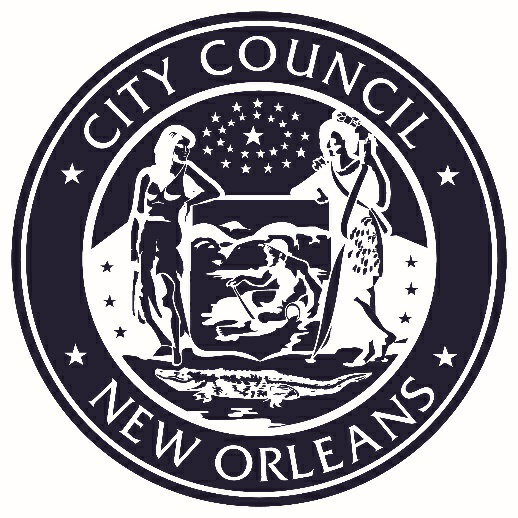  VICE PRESIDENT HELENA MORENOCouncilmember-At-LargePLEASE TURN ALL CELL PHONES AND BEEPERS EITHER OFF OR ON VIBRATE DURING COUNCIL PROCEEDINGS.ClassCodeClass Title:To:Grade/StepAnnualC4260Historic Preservation Plan Reviewer (Non-Exempt)68/33$55,102C4261Historic Preservation Plan Reviewer, Senior (Non-Exempt)72/32$60,108C4262Historic Preservation Plan Reviewer, Principal (Non-Exempt)78/27$65,569C4263Historic Preservation Plan Reviewer, Supervisor (Exempt)82/31$76,109ClassCodeClass Title:From:Grade/StepAnnualTo:Grade/StepAnnualC4244Building Plan Examiner Retitle to: Building Plan Reviewer Intern (Non-Exempt) 68/21$47,47168/28$51,783C4245Senior Building Plan Examiner Retitle to: Building Plan Reviewer (Non-Exempt)72/21$52,43172/32$60,108C4247Building Plan Examiner, Chief Retitle to: Building Plan Reviewer, Principal (Non-Exempt)78/17$57,90978/27$65,569C4248New Class: Building Plan Reviewer Supervisor (Exempt)  NEW CLASS82/31$76,109C2108Chief Building Official (Exempt) 96/1790,56796/37$116,110